Rybnik, dnia 05.06.2024 r.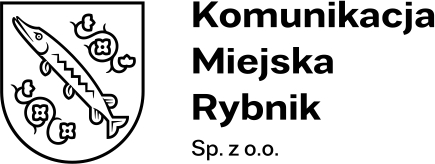 KMR/PN/03/2024Platforma zakupowa Zamawiającego Wykonawcy, którzy pobrali SWZOdpowiedzi na pytaniadot.: postępowania o udzielenie zamówienia sektorowego, prowadzonego 
w trybie przetargu nieograniczonego pn. „Modernizacja infrastruktury przystankowej na terenie Miasta Rybnika z podziałem na części”.Przekazuję Państwu pytanie Wykonawcy wraz z odpowiedzią Zamawiającego.Proszę o uwzględnienie tej informacji przy opracowywaniu oferty.Pytanie 1 
Dzień dobry
czy nadruki na kosze z części II mogą być wykonane w technice trwałej naklejki?Odpowiedź na pytanie nr 1Zamawiający informuje, że nie wyraża zgody na takie rozwiązanie i nie zmienia SWZ 
w tym zakresie. 